Modello fattura proforma fac simile realizzato da 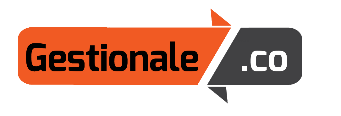 Inserire Nome Azienda/Professionista che emette la fattura
Indirizzo
CAP Città
Inserire Nome Azienda
Indirizzo
CAP Città


Oggetto: Fattura proforma n. __ del __Per la vendita dei beni/servizi richiesti si chiede il pagamento di euro __, di cui euro __ a titolo di valore dei beni e euro __ a titolo di Iva.Vi preghiamo di effettuare bonifico bancario sul c/c bancario n. ____, IBAN n. _____________________c/o Banca _____________, Agenzia ______________intestato a Inserire Nome Azienda/Professionista che emette la fattura proforma
Il presente documento non costituisce in maniera assoluta fattura ai sensi dell'art. 21 del DPR 633/72 e quindi non genera esigibilità di imposta per il prestatore.Trattasi di documento emesso in relazione al pagamento di corrispettivi di operazioni assoggettate ad imposta sul valore aggiunto (art.6, comma 2, del DPR 642/72). Contestualmente al pagamento, verrà emessa regolare fattura con evidenziazione dell’IVA.Data											Firma